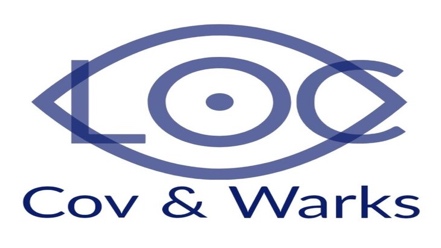 Higher education bursary – application formCoventry and Warwickshire Local Optical Committee has been furnished with limited funds by NHS England in order to promote the further education and development of the optical profession in the area, thereby enhancing the role we play in ICB commissioned community primary eyecare for the benefit of our community.We would like to use this money, kindly allocated by NHS England to encourage and assist optometrists to undertake the College of Optometrists qualifications in Glaucoma, Medical Retina and Independent Prescribing. We are asking the studying optometrist to secure a place with an approved provider and upon successful completion of the course the LOC will reimburse 50% of the course fee. To qualify the applicant must work in Coventry and Warwickshire for at least 2 days a week. You must not be receiving funding from any other sources.Optometrist details: Employment details: Course details: Please complete and return this application via. email to secretary@coventryandwarwickshireloc.comFull NameAddressEmailMobileQualifications Name of workplaceAddress of workplaceCurrent position Days/hours employedReference nameReference contact details (email/phone number)Name of course Name of provider/university Start dateEnd dateCost of course (please attach an invoice)